Мастер-класс «Снеговик»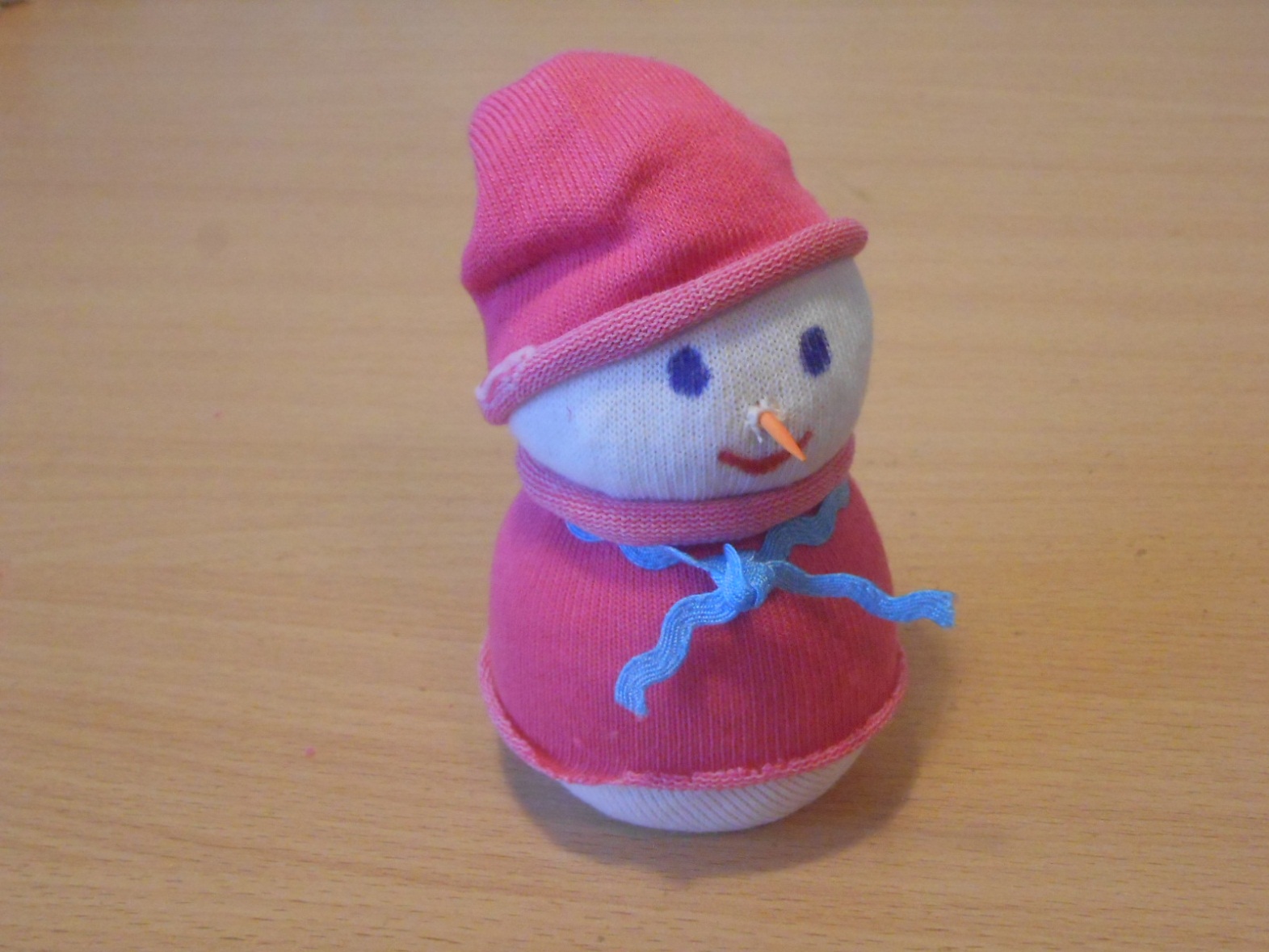 Выполнила: Е. А. Колесниковас. Верх-ИрменьОрдынского районаДекабрь 2014 г.Мастер-класс по изготовлению игрушки-сувенира «Снеговик»Тема: игрушка к новому годуЦель: научить детей самостоятельно изготовить игрушку-сувенир «Снеговик» из подручных материалов.Задачи: Дидактическая – знакомство с порядком изготовления своими руками игрушки-сувенира.Коррекционно-развивающая – развитие внимания, коррекция нарушений мелкой моторики.Воспитательная – воспитание любви к рукоделию и прикладному искусству.Оборудование: 2 носка (1 белый, 1 цветной), ножницы, синий, красный и оранжевый маркеры, зубочистка, белые нитки, разноцветная тесьма для украшения, рис для наполнения игрушки, мультимедийная презентация с пошаговым изготовлением игрушки.Ход мероприятия: Здравствуйте, ребята. Я очень рада видеть вас за этим общим «круглым» столом на нашем мастер-классе. Сегодня мы собрались здесь не просто так, сейчас мы немного поработаем, и в результате каждый из вас уйдет отсюда с игрушкой. А какой, мы сейчас узнаем.Загадка:	С метлой в руке, с ведром на голове			Стою зимой я во дворе.Кто это? Правильно, это – снеговик. Все мы с вами любим зиму, потому что зимой наш любимый праздник. Какой? (Новый год) И еще зимой много снега и мы обязательно лепим из снега… (снеговика).А вот у меня здесь тоже есть вот такой вот снеговичок.Стихотворение:	Я не мал и не велик				Снежно-белый снеговик.				У меня морковкой нос,				Очень я люблю мороз,				В стужу я не замерзаю,				А весна приходит – таю.Но в отличие от снежного снеговика, мой снеговичок не растает весной. Хотите себе такого же? (Да)Тогда я предлагаю прямо сейчас научиться делать такого снеговика, которого вы возьмете с собой на память о о нашем сегодняшнем занятии. Согласны? Тогда приступим.Белый носок разрезать по намеченной линии.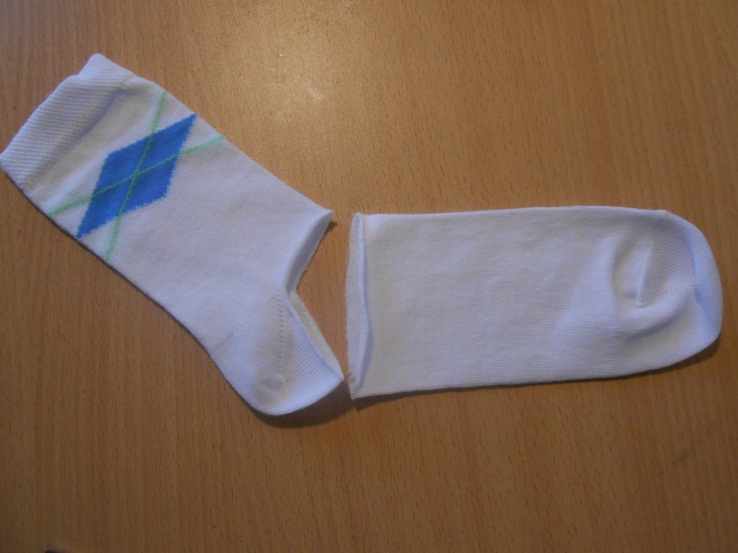 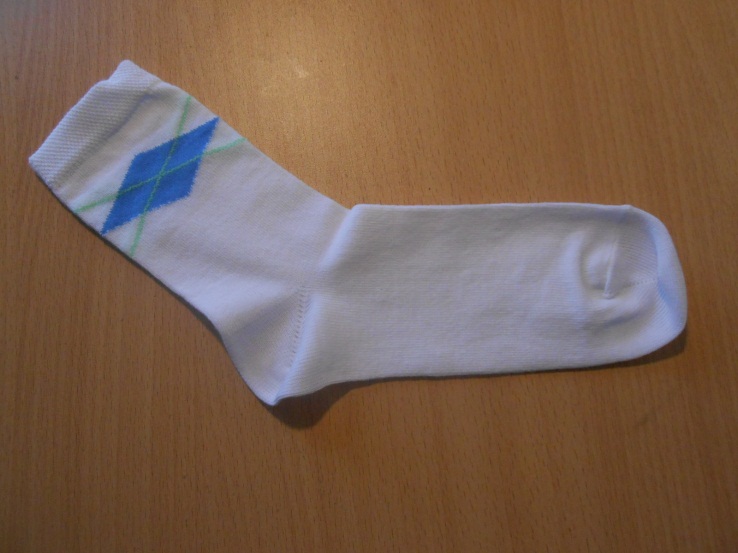 Наполнить мешочек из носка рисом.		3. Завязать ниткой.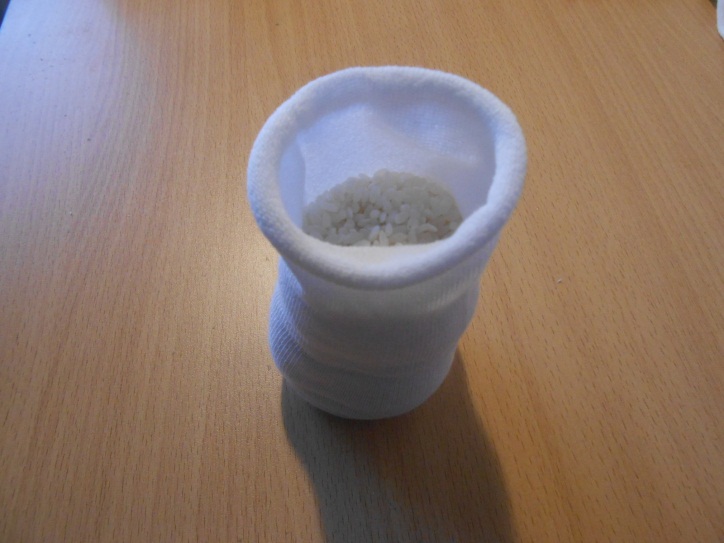 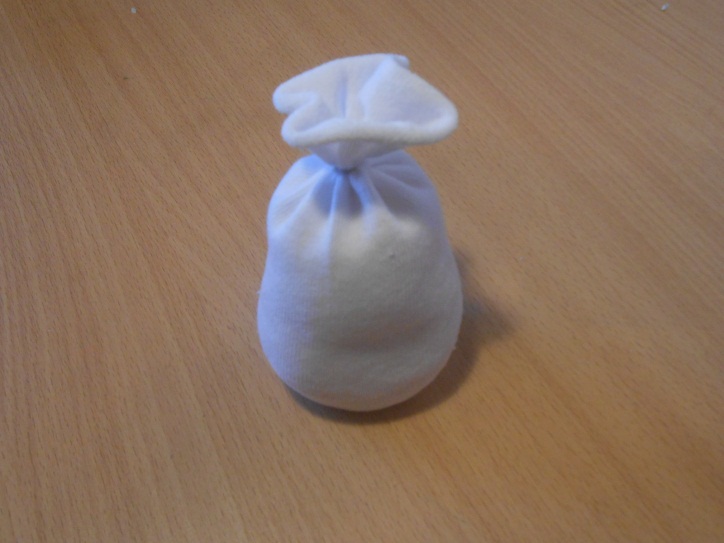 Цветной носок разрезать по намеченным линиям.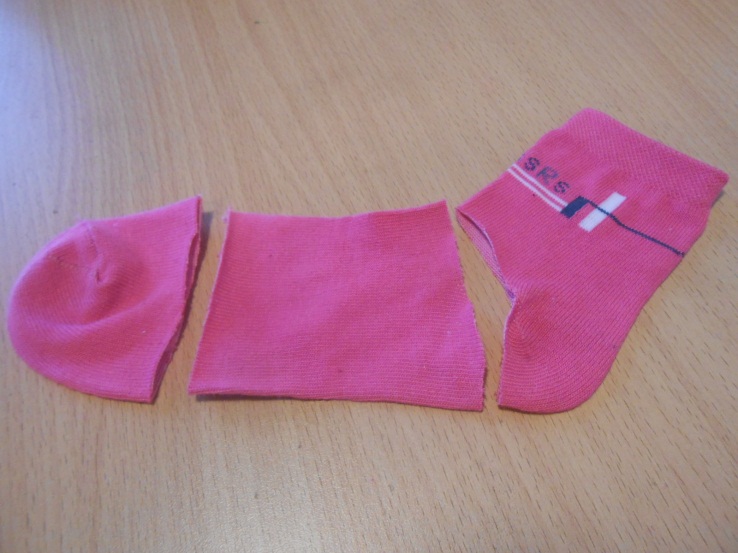 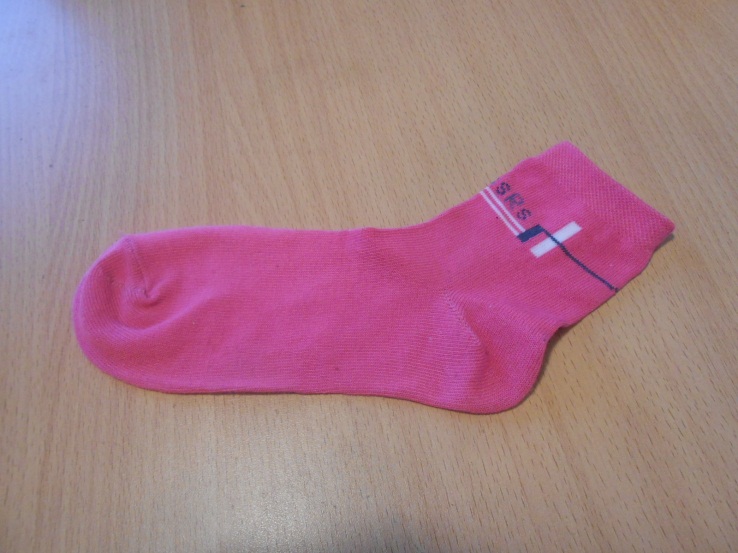 Среднюю часть носка надеть на будущего снеговика.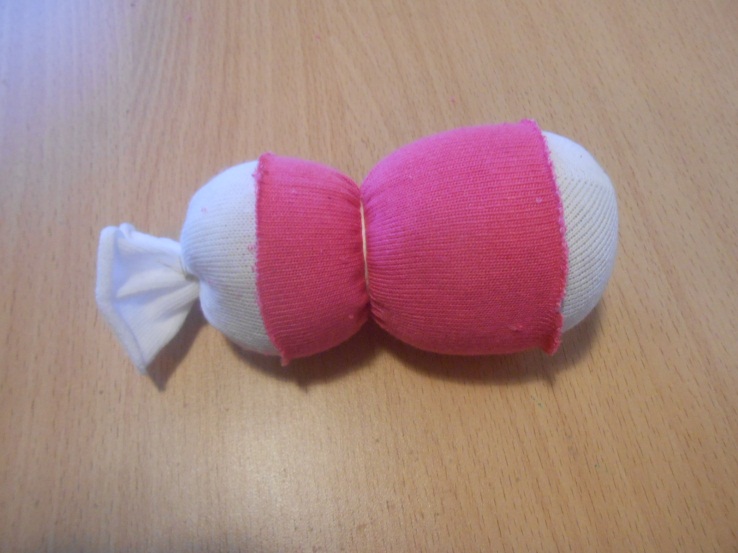 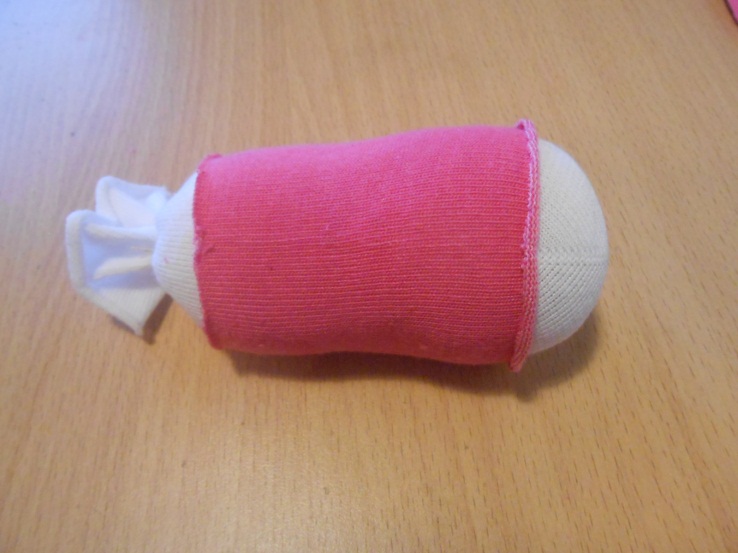 Перетянуть посередине ниткой и завязать.Подвернуть верхнюю часть носка  в виде воротника свитера.Нарисовать глаза, рот, вставить нос из зубочистки, покрашенной оранжевым маркером. 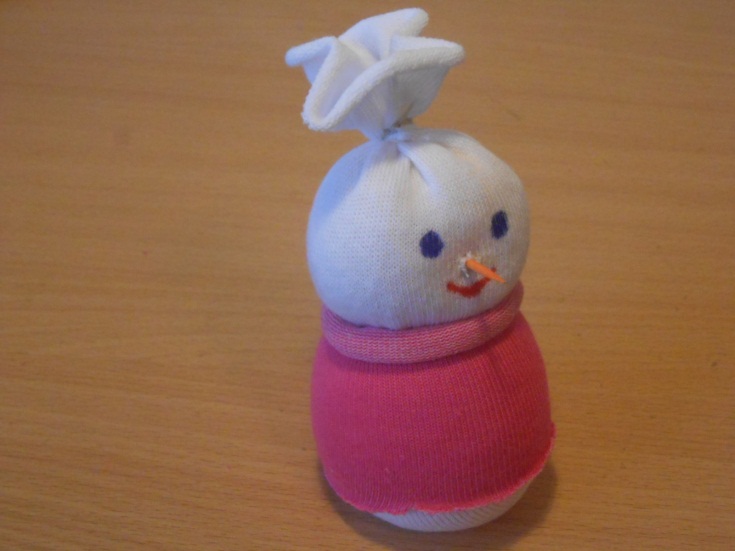 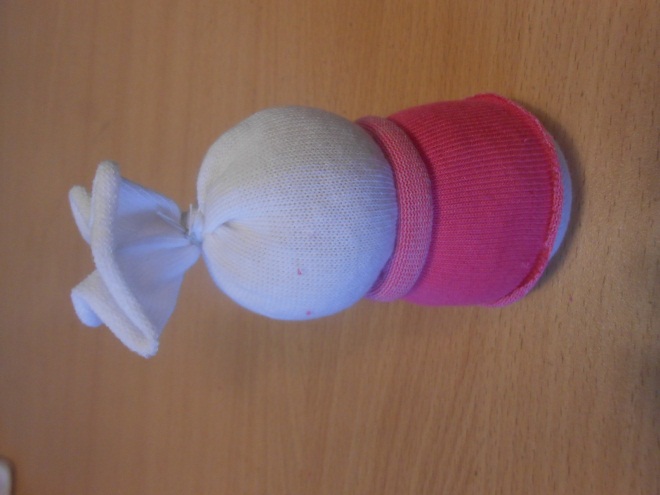 Надеть шапочку из нижней части носка и завязать на шее тесемочку.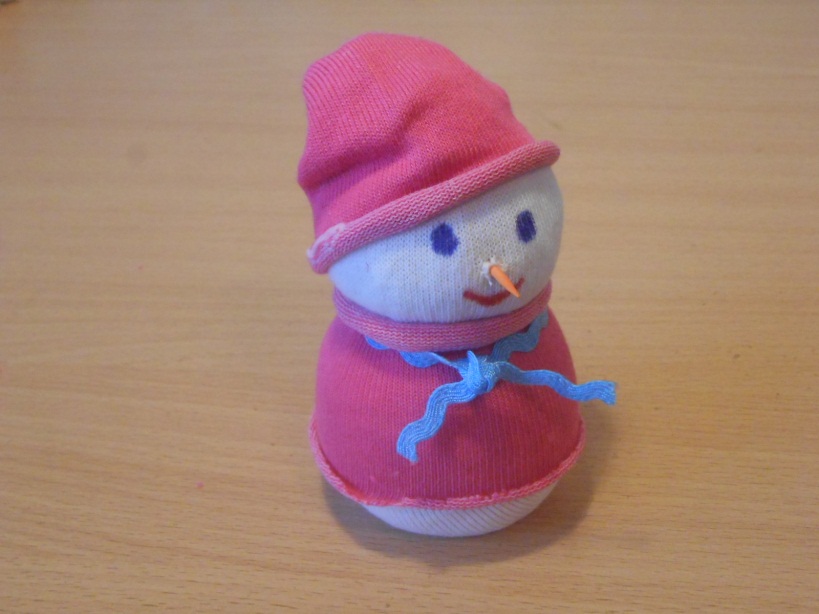 Итог занятия:Ну, вот наш снеговик и готов! Вы все хорошо поработали. Молодцы! Вам понравилось?Запомнили, как делать таково милого снеговика? Теперь вы сможете и дома сделать такую игрушку-сувенир в подарок своим родителям, братьям и сестрам или друзьям. Ведь подарок, сделанный своими руками и с душой – самый лучший.